２０２３年５月１８日（木）　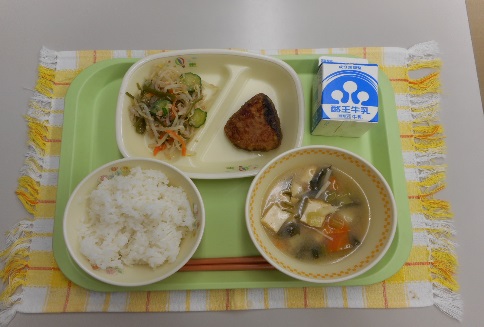 ※分量は、中学生１人分の量です。主食ごはん主菜かつおの南蛮ソースがけ副菜茎わかめのサラダ汁物青菜とえのきのみそ汁牛乳材料分量（g）下処理・切り方かつお澱粉つき５０揚げ油適量砂糖3.6酢2.1しょうゆ5.7みりん2.4水4.8しょうが0.2一味唐辛子少々